Во группе младшего дошкольного возраста (3-4 года)группе продолжается работа по обогащению словаря, совершенствованию грамматической правильности речи, воспитанию звуковой культуры речи, проводится подготовительная работа по обучению рассказыванию.1. Развитие словаря. В период дошкольного детства усваиваются слова из основного словарного фонда языка, отбор их зависит от словаря окружающих, от ориентировки ребенка в окружающем мире. Воспитатель специальными приемами добивается, чтобы дети не только знали и понимали смысл необходимых слов, но и активно использовали их в своей речи, чтобы у них развивались интерес и внимание к слову.2. Заниматься грамматикой следует непродолжительно, так как материал сложен. Играм и упражнениям отводится 5-10 минут, они составляют лишь часть занятия по развитию речи. Образовательная деятельность должна проходить непринужденно, живо.Воспитателю не следует при объяснении употреблять грамматическую терминологию. В младших группах можно вводить игровые персонажи, особенно при повторении материала. Для того чтобы заинтересовать детей, можно в предлагаемые связи включать имена присутствующих, давать задания придумать предложения о самих себе.Для занятия по развитию речи лучше брать всего одну задачу, это позволит сконцентрировать внимание детей на нужном материале.Важную роль играют активные приемы обучения, предупреждающие появление ошибки, концентрирующие внимание детей на правильной словоформе, словосочетании3. Особое внимание уделяется на всех речевых занятиях воспитанию звуковой культуры речи.Прежде всего ребенок должен овладеть звуковым строем языка, правильным звукопроизношением. Работа над звуковой стороной речи основывается на данных русской фонетики. Ребенок, подражая и учась, целенаправленно (под воздействием взрослых) усваивает систему ударений в словах, интонационный строй родного языка, произношение слов.Планируя образовательную деятельность по развитию речи, воспитатель должен строить их с опорой на основные принципы методики, помнить, что методы и приемы работы обусловлены как закономерностями осваиваемого языка, так и возрастными психическими закономерностями восприятия, памяти, воображения, мышления детей.Так в работе с детьми младших групп применим метод имитации, или отраженной речи. Другие методы (метод разговора-беседы, метод пересказа, метод рассказывания - сочинения) хотя и имеют место в работе с малышами, но используются в качестве сопутствующих.Методом имитациивоспитатель пользуется и в старших возрастных группах- на первоначальном этапе выработки у детей новых, более сложных речевых умений и навыков. Так, знакомя с понятием предложение, воспитатель произносит вслух несколько предложений, говорит, что предложением можно сказать о каждом предмете, находящемся рядом или далеко от нас, и предлагает детям придумать предложения. Подражая примерам, они придумывают предложения об игрушках, предметах мебели, растениях и картинах, украшающих группу, или о предметах и явлениях, находящихся за пределами детского сада.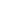 Обучая придумыванию рассказов, воспитатель вначале демонстрирует свой рассказ-образец. Затем, напомнив детям его структуру, план (где было, когда, с чего начиналось, что было потом, чем закончился рассказ?), он предлагает придумать свои рассказы. Дети, составляя рассказ по образцу, с трудом преодолевают тягу к прямому копированию содержания. Воспитатель должен это учитывать, подводить их мысль к «своему» содержанию.Метод разговора- беседыцелесообразен при активизации речевого запаса детей, побуждает их уместно пользоваться словами, конструкциями предложений. При этом в младших группах воспитатель использует прием опоры на натуральные объекты и их модели (игрушки), на картинки, а в старших группах – на словесные дидактические игры.Метод пересказа широкоиспользуется в работе с детьми начиная с пятого года жизни. Если у младших дошкольников требование взрослого запомнить не приводит к выделению ими соответствующей цели, то «старшие» дети ухе владеют умением принимать задачу запомнить и припомнить. С помощью этого метода обогащаются все компоненты языка (лексика, грамматика, интонации). Дети практически осваивают связную диалогическую и монологическую речи на лучших образцах художественной литературы. Задача воспитателя при планировании занятий по пересказу художественных произведений- отобрать тексты, доступные по содержанию и стилю изложения детям данной возрастной группы.Метод сочинениятакже предполагает использование разных приемов обучения детей творческому рассказыванию: по восприятию (наблюдению) воображению.При планировании каждой ОД определяются приемы работы с детьми. Они могут быть разными по степени сложности:- восприятие и описание натуральных объектов и их моделей- использование наглядных пособий, воспринимаемых зрительно (картины, иллюстрации, презентации, диафильмы)- словесные приемы - образцы речи воспитателя, художественные тексты, вопросы-задания, указания, пояснения, магнитофонные записи, словесные дидактические игры, игра- драматизация.Выбор приемов работы обусловлен как содержанием речевой задачи, которую предстоит решать с детьми (фонетика, лексика, грамматика) , так и уровнем развития речевых навыков к моменту проведения данного занятия.Особое место в плане ОД занимает текстовый дидактический материал- сказки, песенки, стихотворения, рассказы, загадки, пословицы, чистоговорки. Этот материал по тематике должен соответствовать содержанию занятия, его образовательной цели, дидактической задаче, должен обеспечивать возможность упражнять детей в звуковом анализе или произнесении звуков либо в морфологическом анализе слова с целью определения средств выразительности, и т.д. Этот материал должен быть художественным, образным и доступным для понимания детьми данной возрастной группы (объем, сложность содержания, количество новых слов-понятий, их сложность).Основой учета должно быть не общее впечатление от занятия, а объем и уровень выполнения детьми речевых задач.